Познавательный час «В гости к Фразеологии»Аннотация:Фразеология как самостоятельный раздел русского языка в традиционной начальной школе не изучается. А жаль. Фразеологизмы не только способствуют развитию лингвистического мышления и обогащают словарный запас детей, они помогают понять историю и характер русского народа. На занятии  используются разные методы, приемы и средства обучения. Используется презентация в программе PowerPoint.Методическая база занятия. Повторительно-обобщающее занятие  по теме «Фразеологизмы»Впервые с фразеологизмами  школьники знакомятся в 3 классе.  Фразеологизмы способствуют формированию коммуникативной компетенции, так как, во-первых, во фразеологии запёчатлён богатый исторический опыт народа, его материальная и духовная культура; во-вторых, фразеологизм, благодаря своей экспрессивно-стилистической окраске, обладает большей по сравнению со словом выразительностью и смысловой  весомостью. Всё сказанное свидетельствует о том, что обучение фразеологизмам способно оптимизировать формирование коммуникативной компетенции учащихся, активизировать познавательную деятельность учащихся, способно повысить  культуру школьников.2. Цели занятия. - Вспомнить изученное о фразеологии и фразеологическизмах, углубить и расширить знания учащихся по теме. -  Развивать умение учащихся правильно и уместно использовать   фразеологизмы в речи.- Повышать речевую культуру школьников, воспитывать чувство ответственности по отношению к слову.3. Методы работы:- Игровые технологии (лексико-фразеологические игры, помогающие отрабатывать коммуникативный аспект).- Информационно-коммуникационные технологии (презентация, созданная в Microsoft Power Point).4. Формы организации деятельности учащихся: опрос, работа в группах, работа в парах, индивидуальная,  коллективная  работа.5. Оборудование: классная доска с набором приспособлений для крепления таблиц  и картинок, папка с файлами, презентация к уроку, ноутбук, проектор, смайлики для рефлексии, рисунки ребят, экспозиционный экран, звуковое пособие.6. Этапы занятия.- Организационный  момент.- Игры.Обобщение изученного.- Итоги.Форма работы: внеурочная деятельность.Приобретаемые навыки детей: учащиеся научатся  распознавать устойчивые выражения, будут стараться их запоминать, чтобы обогатить свою речь, чтобы их речь была эмоциональной, логичной, лаконичной.Планируемые результаты:Предметные: обеспечить в ходе занятия  развитие учебно-языковых,  речевых умений.Метапредметные: продолжать формирование общеучебных знаний, умений и навыков, содействовать развитию воли, настойчивости посредством решения проблемных задач.Конспект занятия по внеурочной деятельности  в 4 классе по теме  «Фразеологизмы».  Познавательный час « В гости к Фразеологии».Ход занятияОрганизационный моментЛ.Н.Толстой:  «Как богат русский язык!  Как много в нем метких слов, выражений!»Добрый день, дорогие ребята, гости!Встаньте ровно, потянитесь к солнышку! Возьмем у солнышка заряд бодрости, энергии, радостного настроения! Посмотрите, пожалуйста, друг на друга и улыбнитесь. Сегодня на занятие  к нам пришли гости. Улыбнулись добрыми улыбками, у нас сегодня  день улыбок.  Садитесь, пожалуйста.                                           (2 ученика вбегают после звонка в класс)Учитель: Почему вы опоздали на занятие?Ученик 1:  Ильназ  бегал по школе сломя голову, путался под ногами у  всех, ему делали замечание. А он и глазом не моргнул и снова побежал, куда глаза глядят. Я его поймала и повела его в класс, а вот видите, у него глаза на мокром месте. Он вышел из себя,  и никак не может успокоиться.Ученик 2: Да, не сносить тебе  головы.Учитель: Я ведь русским языком говорила, что бегать по школе нельзя, а тебе, Ильназ,  все как об стенку горох.   - Ребята, а вам не кажется, что мы в нашем диалоге употребили какие- то необычные выражения? Вам все слова показались понятными и обычными?  - О каких метких словах говорил Л. Н. Толстой? Что за интересные выражения? - Правильно, это – фразеологизмы. Итак, тема нашего урока «Фразеологизмы»- Фразеологические обороты украшают речь, делают её выразительной, образной. Сегодня мы проведём занятие, на котором вы сможете вспомнить известные вам фразеологические обороты. Давайте представим,  что в нашей речи не было бы устойчивых оборотов. Какой была бы наша речь? (бедной, невыразительной)Девиз нашего урока.Работать засучив рукава.Итак, приступаем к работе.  Фразеологическая викторина .  Игра «Кто быстрее?»Подобрать фразеологизмы, начинающиеся глаголами:     Дать-     Идти-     Встать-     Выйти-     Держать-2. Игра «Кто больше?»Фразеологизмы с частицей  ни… нини дать ни взятьни рыба ни мясони два ни полторани много ни малони  конца ни краюни сыт ни голоденни кола ни дворани ума ни фантазиини свет ни заря3. Фразеологическое лото.  Собрать  фразеологизмы.зарубить на носузадирать носводить за носсовать носоставить с носомповесить носИгра «Доскажи словечко»Прикусить …Морочить …Клевать …Хлопать …Умывать …Терять …5. Фразеологические  загадки:Медведь на ухо наступилГнаться за двумя зайцами6. Давайте посетим фразеологический зверинец, где вы, несомненно, должны угадать несколько фразеологизмов.Хитра  как …
Труслив как …
Голоден как …
Здоров как 
Надут как …
Нем как …
Грязный как …
Упрям как …
Колючий как …«Переводчики» . Задание: вспомнить  соответствующий татарский фразеолгизм:Хитра  как лиса - төлке кебек хәйләкәрЗлой как волк - бүре кебек усалГрязный как свинья - дуңгыз  кебек пычырак Трусливый как заяц - куян кебек куркак Колючий как ёж – керпе кебек энэлеМокрая курица - суга баткан тавык кебек8. Фразеологический аукцион.ни в зуб ногой                                           клевать носомскалить зубы                                             нос по ветрузаговаривать зубы                                   водить за носговорить сквозь зубы                              задирать  носуносить ноги                           пропустить мимо ушейпадать с ног                             держать ухо востровстать с левой ноги               медведь на ухо наступилс ног на голову                         развесить  ушиИгра «Пантомима» Эта игра требует от вас не только знания фразеологии, но и сообразительности, артистических способностей. Вытащив карточку, на которой записан фразеологический оборот, попробуйте передать его значение с помощью жестов и мимики. А остальные должны назвать его.Сказочные фразеологизмы. В тридевятое царство…Поди туда – не знаю куда, …Скоро сказка сказывается, …«Фразеологическая минутка» Как снег на голову   Неожиданно На глазок  ПримерноФИЗКУЛЬТМИНУТКА.   Наша экскурсия интересная, но я вижу, что некоторые  уже устали. Давайте мы немного разомнемся. Я вам буду давать команды только с помощью фразеологизмов, а вы их будете выполнять (звучит музыка).-- Встали, как истуканы.-- Проголосуем обеими руками.-- Согнемся в три погибели.-- Попрыгаем, как заяц.-- Дадим задний ход.-- Посмотрим друг другу в глаза..-- Разведем руками.-- А теперь -- руки в брюки.-- Подержим нос по ветру.Но в ногах правды нет, занимайте свои места. Продолжаем наше путешествие. Фразеологические задачи.Яблоку негде упасть  В двух словахСемь пятниц на неделеКак дважды два четыреФразеологическая игра «Покажи»1)Его задирают, зазнаваясь. 
2) Не цветы, а вянут.
3) Ими машут, как мельница.
4) Он длинный и без костей.
5) Ими щелкают от голода.
6) Его всюду суют, вмешиваясь не в свои дела.
7) Не белье, а их развешивают доверчивые люди.14. Игра “Аплодисменты”.Отметьте хлопком фразеологический оборот.золотые зубы, медвежья берлога, медвежья услуга, волчий аппетит, дрова разгорелись, глаза разгорелись, приходить в школу, волчий хвост, сбивать с толку, сбивать с дерева, горькая правда, задрать нос, приходить в голову, горькое лекарство.Работа в группахРазгадаешь ребус – прочтёшь фразеологизм! Удачи!Прочти письмо. Раскрась рисунок. Подбери фразеологизмы.«Очеловечь» рисунок. Назови фразеологизм.Перемешались фразеологизмы, попробуйте навести порядок: подберите к словам из правого столбика слова из левого столбика так, чтобы они образовали устойчивые выражения. 16.   Игра в мяч: замени фразеологизм одним словомсломя  голову – быстро,рукой подать – близко.Вылетело из головы – забыл.Зарубить на носу – запомнитьБаклуши бить – бездельничатьЯзык прикусить – замолчатьДуша в пятки ушла – испугатьсяНа краю земли - где-то очень далекоСкороговорка.Два щенка щека к щеке щиплют  щётку в уголке.(Подбери синонимы к  фразеологизму ЩЕКА  К  ЩЕКЕ: лицом к лицу)Картинная галереяОдин иностранный художник, не знающий русского языка, любезно согласился проиллюстрировать несколько фразеологизмов. Вот что у него получилось. (На слайдах с  26 по 42 юмористические картинки с изображением фразеологизмов в прямом значении: «Море по колено», «Водить за нос», «Мокрая курица» и т.д. ). Назовите эти устойчивые сочетания. Объясните их значение. ( Вот  что было бы, если бы мы понимали некоторые устойчивые выражения буквально).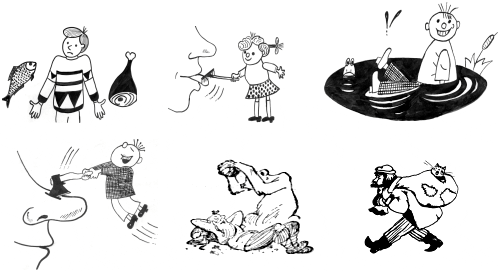 Кроссворд “Фразеологизмы”.Флаг вам в руки Рука об руку ( раз –два и обчёлся)Аппетит приходит во время едыЗаруби на носу (золотые руки)Есть за двоихОт доски до доскиЛёгкая рукаОстаться с носомГлазом не моргнуть  И  днём и ночью  ( и в огонь и в  воду)Задать жару  (заварить кашу)Мокрое место останется (махнуть  рукой)IV. Итог занятия.1. Для чего нужны фразеологизмы? 2.  А где можно найти значение фразеологизма? (ответы учащихся) Конечно в словаре. Если затрудняетесь объяснить значение фразеологических оборотов, на помощь вам придёт «Школьный фразеологический словарь русского языка» (показ словаря)       Фразеологизмы украшают нашу речь, делают ее образной, яркой. Их употребление уместно в разных жизненных ситуациях, в разговоре. Но чтобы не попасть впросак, необходимо точно знать, что означает тот или иной фразеологизм.Спасибо за работу! Мы сегодня не переливали из пустого порожнее, а работали засучив рукава. И хотя к концу занятия  мы немного устали, но не вышли из себя, а взяли себя в руки.VIII.Рефлексия. -Оцените свою деятельность на уроке, используя фразеологизмы:Работал засучив рукава-Работал в поте лица – Поломал голову- Знаю как дважды два – Я желаю вам только удачи! Ни пуха, ни пера! Ресурсы сети Интернет:1. Фестиваль педагогических идей «Открытый урок» (http://festival.1september.ru)2. Разработки уроков, презентации, конспекты занятий (http://www.testsoch.com) 3. Сайт  YouTubeИсточники:1.Н.В.Егорова. Поурочные разработки по русскому языку. М. «ВАКО» 20112. Г.А.Богданова. Уроки русского языка. М. Мнемозина, 20033.Рыбченкова Л.М., Алесандрова О.М и др. Русский язык.М. Просвещение, 2014Слова левого столбикаСлова правого столбикаИграть
Мартышкин
Заместиследы
на нервах
труд
